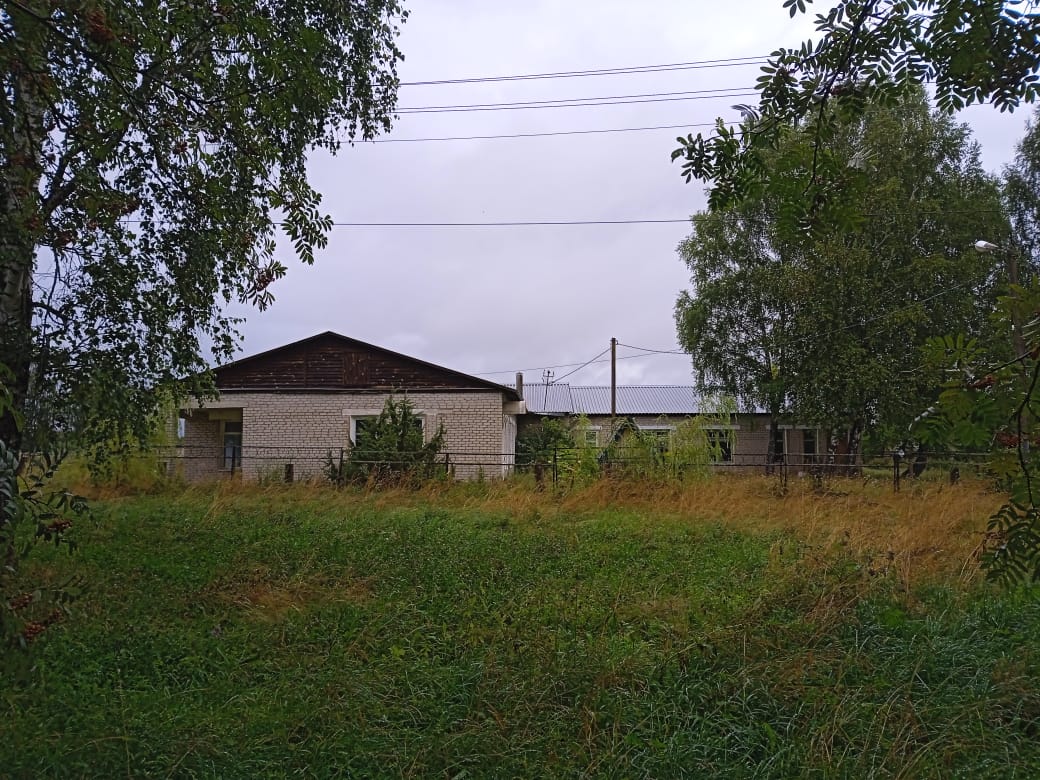 № п/пХарактеристикаЗначение / комментарий1Название/Категория (Здание, офисное помещение, свободного назначения, торговый комплекс и др.)Здание детского сада2Адрес объектаСмоленская область, Починковский район, д.Стригино д.323СобственникМуниципальное образование «Починковский район» Смоленской области4О помещении:4.1этаж (несколько этажей)14.2площадь, кв.м4.3высота потолков, м4.4отделка (чистовая/без отделки/офисная и др.)без отделки4.5наличие коммуникаций (ХВС, ГВС, водоотведение, электроснабжение, центральное отопление/ тип отопления)ХВС, водоотведение, электроснабжение, тип отопления(котельная)5О здании:5.1площадь, кв.м5075.2тип (торговый центр/ административное здание и др.)административное5.3парковка (да/нет/на улице/в здании)на улице5.4вход (с улицы/со двора)с улицы4Условие (аренда/можно ли арендовать часть/продажа)аренда/продажа5Цена (в месяц за 1 кв. м или в целом за помещение/здание)+/- 6000 руб. (цена зависит от рыночной оценки объекта недвижимости)6Контактное лицо (ФИО, должность, телефон)Сидоренкова Валентина Владимировна, заместитель Главы муниципального образования «Починковский район» Смоленской области- начальник Отдела экономики, управления муниципальным имуществом и сельского хозяйства, 8 (48148) 42551